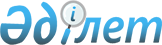 Об очередном призыве граждан Республики Казахстан на срочную воинскую службу в апреле-июне и октябре-декабре 2012 года
					
			Утративший силу
			
			
		
					Постановление акимата Балхашского района Алматинской области от 12 марта 2012 года N 45. Зарегистрировано Управлением юстиции Балхашского района Департамента юстиции Алматинской области 19 апреля 2012 года N 2-6-96. Утратило силу постановлением акимата Балхашского района Алматинской области от 14 марта 2013 года № 22
      Сноска. Утратило силу постановлением акимата Балхашского района Алматинской области от 14.03.2013 № 22.

      Примечание РЦПИ:

      В тексте сохранена авторская орфография и пунктуация.
      В соответствии с подпунктом 8) пункта 1 статьи 31 Закона Республики Казахстан от 23 января 2001 года "О местном государственном управлении и самоуправлении в Республике Казахстан", пунктом 3 статьи 27, пунктом 1 статьи 28, статьи 31 Закона Республики Казахстан от 16 февраля 2012 года "О воинской службе и статусе военнослужащих", а также Указа Президента Республики Казахстан от 01 марта 2012 года N 274 "Об увольнении в запас военнослужащих срочной воинской службы, выслуживших установленный срок воинской службы, и очередном призыве граждан Республики Казахстан на срочную воинскую службу в апреле-июне и октябре-декабре 2012 года" и Постановления Правительства Республики Казахстан от 12 марта 2012 года N 326 "О реализации Указа Президента Республики Казахстан от 01 марта 2012 года N 274 "Об увольнении в запас военнослужащих срочной воинской службы, выслуживших установленный срок воинской службы, и очередном призыве граждан Республики Казахстан на срочную воинскую службу в апреле-июне и октябре-декабре 2012 года", акимат Балхашского района ПОСТАНОВЛЯЕТ:
      1. Акимам сельских округов организовать и обеспечить очередной призыв в апреле-июне и октябре-декабре 2012 года граждан мужского пола в возрасте от восемнадцати до двадцати семи лет, не имеющих права на отсрочку или освобождение от призыва, а также граждан, отчисленных из учебных заведений, не достигших двадцати семи лет и не выслуживших установленные сроки воинской службы по призыву, через призывной участок Государственного учреждения "Отдел по делам обороны Балхашского района" расположенного по адресу Алматинская область, Балхашский район, село Баканас, улица Кунаева, дом N 35.
      2. Образовать районную призывную комиссию для проведения призыва граждан на воинскую службу согласно приложению 1.
      3. Утвердить график призыва граждан на воинскую службу согласно приложения 2.
      4. Акимам сельских округов в период призыва в ряды вооруженных сил в апреле-июне и октябре-декабре 2012 года организовать оповещение и доставку граждан на призывной участок.
      5. Начальнику государственного учреждения "Отдел внутренних дел Балхашского района" Куштыбаеву Марату Алимкуловичу (по согласованию) в пределах своих полномочий организовать поиск и доставку граждан, уклоняющихся от исполнения воинской обязанности, организовать работу по охране общественного порядка на призывном участке в период призыва и отправки призывников.
      6. Признать утратившим силу постановление акимата Балхашского района от 31 марта 2011 года N 31 "О проведении организации и обеспечении очередного призыва граждан Республики Казахстан на срочную военную службу в апреле-июне и октябре-декабре 2011 года" (зарегистрировано в управлении юстиции Балхашского района в Реестре государственной регистрации нормативных правовых актов 19 апреля 2011 года N 2-6-84, опубликованное в районной газете "Балқаш өңірі" 25 апреля 2011 года N 7(7331).
      7. Контроль за исполнением настоящего постановления возложить на заместителя акима района Рахымбаева Бакытбека Рахымбаевича.
      8. Настоящее постановление вступает в силу со дня государственной регистрации в органах юстиции и вводится в действие по истечении десяти календарных дней после дня его первого официального опубликования.
      13 марта 2012 года Состав районной призывной комиссии График проведения призыва граждан на воинскую службу
					© 2012. РГП на ПХВ «Институт законодательства и правовой информации Республики Казахстан» Министерства юстиции Республики Казахстан
				
Аким района
А. Кошкимбаев
СОГЛАСОВАНО:
Начальник государственного
учреждения "Отдел по делам
обороны Балхашского района"
Кушербаев Марат Женисович
13 марта 2012 года
Директор государственного
коммунального казенного
предприятия "Центральная
районная больница
Балхашского района
Муратбаев Ринат Алмасович
13 марта 2012 года
Начальник государственного
Учреждения "Отдел внутренних
дел Балхашского района"
Куштибаев Марат АлимкуловичПриложение 1
к постановлению акимата
N 45 от 12 марта 2012 года
"Об очередном призыве граждан
Республики Казахстан на срочную
воинскую службу в апреле-июне
и октябре-декабре 2012 года"
Рахымбаев Бакытбек
Рахымбаевич
Председатель комиссии, заместитель акима
Балхашского района
Кушербаев Марат
Женисович
Заместитель председателя комиссии,
начальник государственного учреждения
"Отдела по делам обороны Балхашского
района Алматинской области"
Члены комиссии
Члены комиссии
Турсынбек Болат
Заместитель начальника государственного
учреждения "Отдела внутренних дел
Балхашского района Алматинской области"
Кожекбаев Илимбай
Кожекбаевич
Заместитель главного государственного
коммунального казенного предприятия
"Районная поликлиника Балхашского
района", председатель медицинской
комиссии
Кабельдинова Рабига
Секретарь, медицинская сестра
государственного коммунального казенного
предприятия "Районная поликлиника
Балхашского района"Приложение 2
к постановлению акимата
N 45 от 12 марта 2012 года
"Об очередном призыве граждан
Республики Казахстан на срочную
воинскую службу в апреле-июне
и октябре-декабре 2012 года"
N
Наименование
сельских
округов
Апрель
Апрель
Апрель
Апрель
Апрель
Апрель
Июнь
Июнь
Июнь
Июнь
Июнь
Июнь
Октябрь
Октябрь
Октябрь
Октябрь
Октябрь
Октябрь
Декабрь
Декабрь
Декабрь
Декабрь
Декабрь
Декабрь
N
Наименование
сельских
округов
1
2
5
6
7
8
9
12
13
14
14
16
1
2
5
6
7
8
9
12
13
14
14
16
1
Акдалинский
сельский
округ
+
+
2
Аккольский
сельский
округ
+
+
3
Акжарский
сельский
округ
+
+
4
Баканасский
сельский
округ
+
+
+
+
5
Бакбактинский
сельский
округ
+
+
6
Берекенский
сельский
округ
7
Бирликский
сельский
округ
+
+
8
Балатопарский
сельский
округ
+
+
9
Жиделинский
сельский
округ
+
+
10
Желторангин-
ский
сельский
округ
+
+
11
Каройский
сельский
округ
+
+
12
Кокталский
сельский
округ
+
+
13
Топарский
сельский
округ
+
+
14
Қуйганский
сельский
округ
+
+
15
Миялинский
сельский
округ
+
+
ИТОГО:
50
50
50
50
50
50
50
50
50
50
50
50
50
50
50
50
50
50
50
50
50
50
50
50